《大数据有效决策-数据分析、模型与管理决策》私董会【课程亮点】【课程概述】世界上没有不存在问题的组织，同样也没有不需要做出决策的管理者。发现问题，分析问题，做出决策，解决问题，是一个简单而固定的流程。然而，如何高效而正确的完成流程的每一个环节，却并不是容易做到的事情。在许多世界500强企业中，理性的思维与决策方法被认为是经理人必备的核心能力之一。而企业决策建立在具体运营数据落地，是决策的第一步。 国际著名企业都注重培养经理人科学分析问题与正确决策的技能。实践证明，科学分析问题与正确决策的能力，能够帮助管理者全方位提高日常管理效率，导向个人职业生涯与企业持续发展的双重成功。该课程旨在全方位提升管理者发现问题、分析问题、科学决策、解决问题的技能，结合企业中的大量经典案例，系统讲授了如何通过收集信息和数据统计来了解问题成因、通过多维度分析来发掘问题背后的深层信息、通过运营数据推算演绎进行高效而科学的决策、以及利用流程管理和项目管理手段快速执行决策内容等方面的知识，能够帮助管理者全方位提升科学决策与问题解决的能力，从而快速发现企业中存在的问题，并进行全方位的科学分析，继而作出科学决策，有效解决问题，从而保证组织整体工作的快速、健康、协调开展。你不再为计划没有变化快而烦恼。【课程对象】企业董事长、总经理、董事、副总经理、董秘、CHO等高层管理者；总裁办主任、部门经理等中层管理人员。【课程时长】2天，6小时/天【课程收益】通过大数据，挖掘“事实”与“意见”背后的逻辑，进而客观而准确的思考；分辨问题产生的根本原因及表面的症状，遵循科学的程序解决问题；了解如何处理一个具高度复杂性的决策，用有效的方法评估每个可能的选择与方向，以进行更为客观有效的决策。【课程大纲】	模块一：大数据概述 大数据就是经验主义感性思维与理性工具案例分析：预算准吗？模块二：状况评估（SA）查明难题的事项把握难题的轻重缓急解决问题的计划与步骤计划行动案例分析：战略情景设定模块三：问题的分析描述问题识别可能的原因评估可能的原因确认真正的原因建立数据收集节点和报表结构了解现在发生的和将来可能发生的案例分析：数据挖掘—某大型零售集团VIP客户购买行为分析及管理决策模块四：决策分析（DA）	明确目的落实决策的运营大数据结构寻找杠杆和建立多维度决策分析评估选择方案案例分析：多维度战略适应性评估模块五：评估风险		效果评估效率评估适应性评估案例分析：建立你的评估体系模块六：作出决策	决策宣导跟踪机制建立跟踪报表的5个层次案例分析：建立你的跟踪报表模块七：潜在问题大数据分析识别潜在问题找出可能的原因采取预防措施计划应急措施案例分析：如何识别例外，建立预案【讲师介绍】杨云老师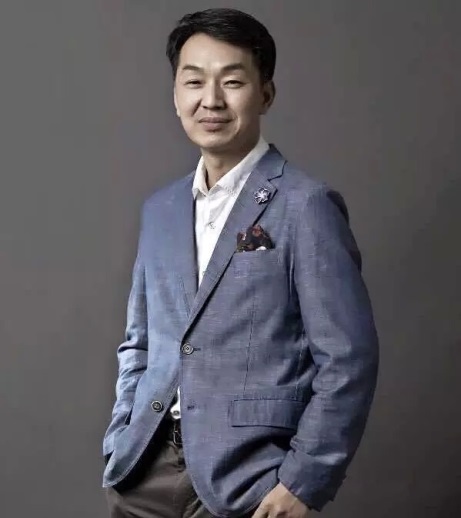 上海地平线培训网首席顾问上海交通大学特聘教授吉林大学兼职教授中国顶级企业家俱乐部正和岛顾问上海市品牌授权经营企业协会的创始人潮牌大嘴猴服饰品牌和互联网爆款55度杯的背后推手拥有十多年各行业丰富的咨询、项目顾问及培训经验，在品牌运营、数据和标准化管理等方面有丰富经验和独到见解现为上海达橙实业有限公司董事长、北京聚知网络科技董事长，同时是全球领先的CEO发展机构伟事达中国私人董事会主席和教练背景介绍：职场经验：6年海外生活工作经验、5年外企工作经验、15年企业高管管理经验，目前自己运营一家合资实业公司。曾任正和岛副总裁，在正和岛一年的工作过程中做了很多项目，包括风口论坛、创新大集和游学。曾担任澳大利亚 BEVERLY HILLS教会学校中文教师；澳大利亚 Classique Furniture Pty. Ltd. Australia 上海办事处首席代表；宝隆洋行英特尔乳品有限公司行政主管；均瑶集团企业总裁办公室行政经理；均瑶集团人力资源总监助理、企业标准化部长；均瑶集团文化传播公司总经理；均瑶集团乳业股份公司总经理；上市公司大东方股份有限公司董事。具有十多年各行业丰富的咨询、项目顾问及培训经验，尤其熟悉快消、零售、文化产业、制造业和房地产行业。85年中国第一批程序开发员,主持实施SAP，用友等ERP软件，以顾问式、项目式管理方式，帮任职企业解决众多实际管理问题。学历及教育背景：上海师范大学       理论物理系        学士澳大利亚悉尼大学   教育系            访问学者上海交通大学       管理学院          MBA美国西海岸大学     工商管理博士      DBA      报名表格课程名称：《大数据有效决策-数据分析、模型管理决策》私董会课程费用：6980元/人上课地点：上海开课期数开课时间星期课程费用开课地点第一期2017年02月23-24日周四一周五6980元上海第二期2017年07月13-14日周四一周五6980元上海备注课程以私董会形式进行，限招35人；以报名先后顺序为准，满班后的报名学员自动转为下期。课程以私董会形式进行，限招35人；以报名先后顺序为准，满班后的报名学员自动转为下期。课程以私董会形式进行，限招35人；以报名先后顺序为准，满班后的报名学员自动转为下期。课程以私董会形式进行，限招35人；以报名先后顺序为准，满班后的报名学员自动转为下期。报名流程填写最后一页的报名回执表并发送给相关联系人填写最后一页的报名回执表并发送给相关联系人填写最后一页的报名回执表并发送给相关联系人填写最后一页的报名回执表并发送给相关联系人听课须知1、	自备电脑，安装好2010或2013版本Office（注：不是WPS）；2、	一定携带鼠标（课程节奏紧凑，触摸屏会浪费时间）。1、	自备电脑，安装好2010或2013版本Office（注：不是WPS）；2、	一定携带鼠标（课程节奏紧凑，触摸屏会浪费时间）。1、	自备电脑，安装好2010或2013版本Office（注：不是WPS）；2、	一定携带鼠标（课程节奏紧凑，触摸屏会浪费时间）。1、	自备电脑，安装好2010或2013版本Office（注：不是WPS）；2、	一定携带鼠标（课程节奏紧凑，触摸屏会浪费时间）。公司名称：公司地址：联系人：电话：性  别：传真：部门及职务：E_mail参加人姓名：部门及职务手 机：E_mail您的其他要求和相关说明：付款方式：□现场交课程券   □课前汇款   □其他                               预定宾馆：□需要   □不需要   住宿标准及预算要求                            预定票务：□需要   □不需要   车次或航班要求                                其他要求：                                                                银行账号：开户银行：中国建设银行股份有限公司上海南泉路支行户      名：陈浩帐      号：6227 0012 1510 0277 181联系方式：林苗电话：021-58653259    手机：13564679986    邮箱：linmiao@tonglishare.com您的其他要求和相关说明：付款方式：□现场交课程券   □课前汇款   □其他                               预定宾馆：□需要   □不需要   住宿标准及预算要求                            预定票务：□需要   □不需要   车次或航班要求                                其他要求：                                                                银行账号：开户银行：中国建设银行股份有限公司上海南泉路支行户      名：陈浩帐      号：6227 0012 1510 0277 181联系方式：林苗电话：021-58653259    手机：13564679986    邮箱：linmiao@tonglishare.com您的其他要求和相关说明：付款方式：□现场交课程券   □课前汇款   □其他                               预定宾馆：□需要   □不需要   住宿标准及预算要求                            预定票务：□需要   □不需要   车次或航班要求                                其他要求：                                                                银行账号：开户银行：中国建设银行股份有限公司上海南泉路支行户      名：陈浩帐      号：6227 0012 1510 0277 181联系方式：林苗电话：021-58653259    手机：13564679986    邮箱：linmiao@tonglishare.com您的其他要求和相关说明：付款方式：□现场交课程券   □课前汇款   □其他                               预定宾馆：□需要   □不需要   住宿标准及预算要求                            预定票务：□需要   □不需要   车次或航班要求                                其他要求：                                                                银行账号：开户银行：中国建设银行股份有限公司上海南泉路支行户      名：陈浩帐      号：6227 0012 1510 0277 181联系方式：林苗电话：021-58653259    手机：13564679986    邮箱：linmiao@tonglishare.com